Кораблёва А.В.Ведущий архивист отдела информации, публикации и научного использования документов ГКУ ГАТОМатериалы о раскулаченных и лишенных избирательных прав лицах периода 1920-1930-х гг.: состав документов и методика поиска (на основе документов ГКУ ТО «Государственный архив Тверской области»)Аннотация. В статье приведены основные методы поиска сведений о лицах, лишенных избирательных прав и раскулаченных на территории Тверской губернии-Калининской области с 1918 по 1936 гг. по документальным материалам архивных фондов Государственного архива Тверской области (ГАТО).Ключевые слова: репрессии, лишение избирательных прав, раскулачивание, социальная политика, избирательная система, ГАТО.Социальная политика в первые годы советского власти была направлена на создание лояльного классового общества. В ходе её реализации значительная доля населения по тем или иным причинам была лишена части политических и экономических прав и свобод. При этом введенная первоначально как временная мера для удержания власти большевиками, система политического и трудового избирательного ценза просуществовала на протяжении почти 20 лет и стала важной особенностью избирательной системы и советского общества в целом периода 1918–1936 годов.Процесс лишения граждан избирательных прав проходил параллельно со становлением советской избирательной системы, которая была обусловлена политической и экономической конъюнктурой. За период 1918-1936 гг. был сформирован целый пласт документальных материалов, в которых нашли отражение аспекты процедуры лишения избирательных прав и раскулачивания. В настоящее время данные документы востребованы как источник по политической и социальной истории государства, регионов, а также частной истории семьи. Статистические данные, нормативно-правовые акты, инструкционные материалы по указанной тематике могут быть использованы в исследовании социально-политической истории Тверского региона, определении  региональной специфики процессов лишения граждан избирательных прав и раскулачивания. Однако при поиски сведений частного характера (подтверждение факта применения репрессий в отношении конкретного лица), как правило, возникает ряд трудностей.Цель данной статьи – определить общие методы архивного поиска сведений о лицах, лишенных избирательных прав и раскулаченных на территории Тверской губернии/Калининской области и части сопредельных территорий в 1918-1936 гг.Перед началом архивного поиска документов исследователю необходимо произвести сбор первичных сведений:определить лицо, лишенное избирательных прав/раскулаченного;уточнить время и место применения к данному лицу репрессивных мер.Хронологические рамки поиска определяют сразу несколько важных моментов. Во-первых, за период 1918-1936 гг. процесс лишения избирательных прав был законодательно закреплен и завершен. Во-вторых, 1936 г. является своеобразной границей перехода к новым дискриминационным мерам (второй волне репрессий) – от ограничения в ряде политических прав к выселению и уголовному преследованию. Кроме того, от точного определения административно-территориальной принадлежности населенного пункта - места лишения гражданина его избирательных прав и раскулачивания зависит успех архивного поиска. С 1918 по 1936 годы территория Тверской губернии преобразовалась в Калининскую область, учреждения органов государственной власти и управления были реорганизованы в соответствии с изменениями территориального устройства. Однако при отсутствии уточняющих сведений о времени применении репрессий в отношении конкретного лица поиск необходимо проводить за весь обозначенный период.Таким образом, хронологический и географический принципы являются первоочередными в поиске сведений о лицах, лишенных избирательных прав и раскулаченных.При поиске сведений о репрессированных лицах стоит также учитывать этапы институционализации органов власти, включенных в избирательную систему. Становление института лишения граждан избирательных прав проходило довольно медленно. Отправной точкой принято считать принятие Конституции 1918 г. В статье 65 значились семь категорий граждан, подлежащих ограничению в избирательных правах:             1) лица, прибегающие к наёмному труду, с целью получения прибыли;            2) лица, живущие на нетрудовые доходы (процент с капитала, доходы с имущества и пр.); 3) торговцы; 4) представители духовенства; 5) служащие царской полиции и охранных отделений; 6) душевнобольные;                             7) осужденные за корыстные и порочащие преступления. Согласно Декрету СНК от 23 сентября 1919 года обязательному учёту подлежали чиновники административного, военного и судебного ведомств, владельцы предприятий с численностью  задействованных рабочих не менее 20 человек, председатели и члены правлений с капиталом не менее полмиллиона рублей, землевладельцы (не менее 10 десятин земли в собственности). При этом при регистрации в анкете необходимо было указать прежнее и нынешнее общественное положение, состав семьи (вплоть до приемных детей, родных братьев и сестер). Однако никаких последующих действий в Декрете не было прописано. Производилась первоначальная регистрация «помещиков, капиталистов и бывших эксплуататоров» с целью устранения «заговора в самом центре Советской России». Ответственность за сбор данных возлагалась на губернские и уездные исполкомы.Кроме того, в дополнение к Конституции 1918 г. местные органы власти подготавливали уточняющие инструкции о проведении выборов в городские и сельские Советы, волостные, уездные и губернские съезды Советов. Согласно одной из инструкций отдела управления Тверского губисполкома первоначальные списки лиц, лишенных избирательных прав, составлялись в сельсоветах за семь дней до перевыборов. Один экземпляр направлялся в вышестоящую избирательную комиссию для утверждения и публикации.Согласно статье 20 Конституции 1918 г. иностранным гражданам, «проживающим на территории Российской Республики для трудовых занятий и принадлежащим к рабочему классу или к непользующимся (так в документе) чужим трудом крестьянству» предоставлялись все политические права. Иные категории иностранцев данными правами пользоваться не могли и, соответственно, меры по лишению избирательных прав на них не налагались. Однако, в данной системе встречались казусы. В материалах архивного фонда Исполнительного комитета Ржевского городского Совета рабочих, крестьянских и красноармейских депутатов имеется дело по жалобе китайского подданного Юй Фа Фан о неправильном лишении его избирательных прав как «неимеющего стажа общеполезного труда». Стоит отметить, что Юй Фа Фан на момент лишения его избирательных прав в 1930 г. уже не занимался торговлей с 1927 г. и состоял старшим мастером при Ржевской конторе связи.В Конституции 1918 г. также не были указаны сроки действия ограничений, а изменение сферы деятельности не гарантировало изменение правового статуса. Отсутствие конкретики давало власти возможность изменять круг лиц, лишенных избирательных прав, в соответствии с политической конъюнктурой. В описанном выше деле китайского подданного Юй Фа Фан примечательно также то, что лишение избирательных прав происходило за прошлые «заслуги», а не за текущее положение. Подобные случаи стали повсеместной практикой.В целом, наличии сведений о социальном (классовом) статусе лишенца не способствует упрощению процесса поиска, что связано с первую очередь с принципом документирования учета граждан-лишенцев.Монахи, духовные служители церквей и религиозных культов были включены в список категорий лиц, подлежащих лишению избирательных прав, ещё в начале становления советской избирательной системы как лица, живущие на нетрудовые доходы. Однако кроме «стандартной» процедуры лишения избирательных прав бывшим священнослужителям приходилось дополнительно публично отрекаться от своей предыдущей сферы деятельности и образа жизни. Так, бывший дьякон села Градницы Бежецкого района Тверской губернии А.С. Архангельский был лишен избирательных прав как служитель религиозного культа. В подтверждение приверженности советской власти в газете «Знамя Коммуны» была опубликована заметка от лица Архангельского следующего содержания: «Около двух лет прошло с тех пор, как я покончил со службой религиозного культа и занимаюсь сельским хозяйством… Сейчас я снимаю свой дьяконский сан и говорю, что он мне не нужен… Везде и всюду буду защищать интересы пролетарской диктатуры, чтобы тем самым заслужить себе доверие и быть равноправным гражданином». В вырезке из указанной газеты содержатся заявления других бывших священнослужителей похожего содержания, в которых шаблонно звучат слова поддержки советской власти и желание стать «честным тружеником».Материалы газет нередко служат дополнительным источником для поиска сведений о лицах, лишенных избирательных прав. Например, в приложении к газете «Тверская правда» публиковали именные списки лишенцев и членов их семей по городу Твери.Составление первоначальных документов в процедуре лишения избирательных прав – списков – возлагалось на местные органы власти, т.е. фиксация велась по территориальному (а не классовому) принципу. Списки лишенцев до избирательной компании 1926/1927 гг. представлены в фондах исполнительных комитетов волостных и сельских, городских, уездных Советов рабочих, крестьянских и красноармейских депутатов, а также в фонде Тверского губисполкома.Важно отметить, что согласно циркуляру Президиума ВЦИК от                30 октября 1929 года ведение постоянного учёта лиц, лишенных избирательных прав, было возложено на административные органы (милицию). Сотрудники органов милиции проводили сверку списков лишенцев и, что более важно, осуществляли документальную проверку правомерности лишения граждан избирательных прав. Данные мероприятия с одной стороны упорядочили процедуры лишения избирательных прав и обжалования данного решения в вышестоящих комиссиях, а с другой стороны внесенным в списки лицам стало гораздо сложнее скрывать свой правовой статус.  С введением паспортной системы в 1932 году фиксация социального положения стала обязательной для всех граждан, что лишь подтвердило значимость данных сведений для государства.Само по себе избирательное право не имело особого значения. Однако лишенцы были ограничены в доступе к социальным благам и экономическим ресурсам. При этом особенностью института лишения избирательных  прав был «генеалогический» подход к решению классовой принадлежности, т.е. дети «чуждых элементов» автоматически признавались таковыми. Однако до 1925 г. подобной практики не было. Члены семей лишенцев как отдельная категория появились лишь инструкции о выборах городских и сельских Советов и созыве съездов Советов от 13 октября 1925 г. Но вместе с тем вводился запрет на дополнение круга лиц, подлежащих лишению избирательных прав, сверх указанных в Инструкции.Обязательная фиксация (в других случаях и обоснование) своего социального положения, привели к спекуляции личными данными в документах рассматриваемого периода. Кроме того, нередки были злоупотребления должностным положением при оформлении документов для лиц, лишенных (или потенциально могущих быть лишенными) избирательных прав. В докладе заместителя уполномоченного Бельского уисполкома о работе аппарата исполнительной власти в уезде содержатся многочисленные свидетельства о фиксации противоречащих действительности сведений при составлении справок в сельсоветах по всему Бельскому уезду. Например, председателем Белогородского сельсовета Нелидовской волости Унгеровым была указана заведомо ложная информация об имущественном положении крестьянина Дроздова, которому справка необходима была для вступления в комсомол. Граждане всеми силами старались не стать включенными в категорию «социально-чуждых», скрывая от учета часть имущества, количество земли и источники дохода. Следовательно, при анализе материалов о лишении избирательных прав и раскулачивании стоит учитывать тот факт, что зафиксированные в документах сведения могли расходиться с реальными.Как уже говорилось выше, материалы о лишении избирательных прав преимущественно содержатся в архивных фондах органов государственной власти и управления и фондах охраны общественного порядка. Кроме указанных списков лиц, лишенных избирательных, состав документов можно разделить на: 1) документы, содержащие общие сведения – инструкции, циркуляры – присланные высшими органами власти для ознакомления и исполнения на местах (и переписка по уточняющим вопросам), и 2) документы, содержащие персональные сведения о лишенцах и раскулаченных – отдельные дела, протоколы и выписки из протоколов, заявления граждан о восстановлении в избирательных правах.Важно отметить, что в фондах ГАТО имеются персональные дела лишенцев и раскулаченных. Однако ключевой особенностью их составления является их вторичный (по отношению к спискам) характер: дела составлялись в процессе делопроизводства, ход которому давал сам гражданин в жалобе на неправомерное с его точки зрения применение избирательного ценза. В случае, если гражданин не имел претензий по поводу лишения его избирательных прав, то личное дело не формировали. Только с передачей функций учета лишенцев органам милиции в 1929 году делопроизводство о лишенцах стало более основательным, а количество заявлений о восстановлении в избирательных правах выросло в разы. Таким образом, в 1930- гг. акцент с определения круга лиц, лишенных избирательных прав, и последующего лишения сместился в сторону восстановления в правах.Отдельно стоит выделить материалы архивного фонда Московской областной комиссии по рассмотрению жалоб лиц, лишенных избирательных прав, при Президиуме Московского областного исполкома (Ф. Р-2069) за 1927-1934 гг. Описи фонда сформированы преимущественно из личных дел лишенцев, жителей районов, включенных в состав Калининской области в 1935 г. из Московской области.Дополнительной сложностью при выявлении сведений о репрессированных является нечеткое разделение раскулаченных и лиц, лишенных избирательных прав. Оба процесса протекали одновременно, а лишенцы ассоциировались прежде всего с принадлежностью к кулакам. Однако в инструкциях 1920-1930-х гг. о проведении выборов не было указаний о лишении избирательных прав кулаков. Причем смешение понятий отмечается не только на бытовом уровне. В рапорте от 12 февраля 1930 г. о покушении на жизнь председателя Пожарского сельсовета Голубева «кулаками и лишенцами» (разделение понятий) начальник административного отдела Бежецкого окрисполкома сообщает о деятельности «кулака-лишенца» (объединение понятий)  А. Форманове. Граждане могли быть одновременно лишены избирательных прав и раскулачены. В связи с чем, проводить поиск по конкретной социальной группе репрессированных  нецелесообразно.Провозглашение полной победы над эксплуататорским классом и введение всеобщего избирательного права в Конституции 1936 г. являются окончанием деятельности института лишения избирательных прав и политики раскулачивания.Резюмируя, стоит отметить, что материалы о лишении избирательных прав и раскулачивании фиксируют факт применения репрессий в отношении конкретного лица (иногда его семьи). В связи с чем, не следует полагаться на данные документы как информативный источник в генеалогическом поиске. Как отмечалось ранее, процесс документирования был хаотичным, иногда и вовсе без документального подтверждения, акцент был смещен в сторону фиксации лица, а не правомерности применения ценза.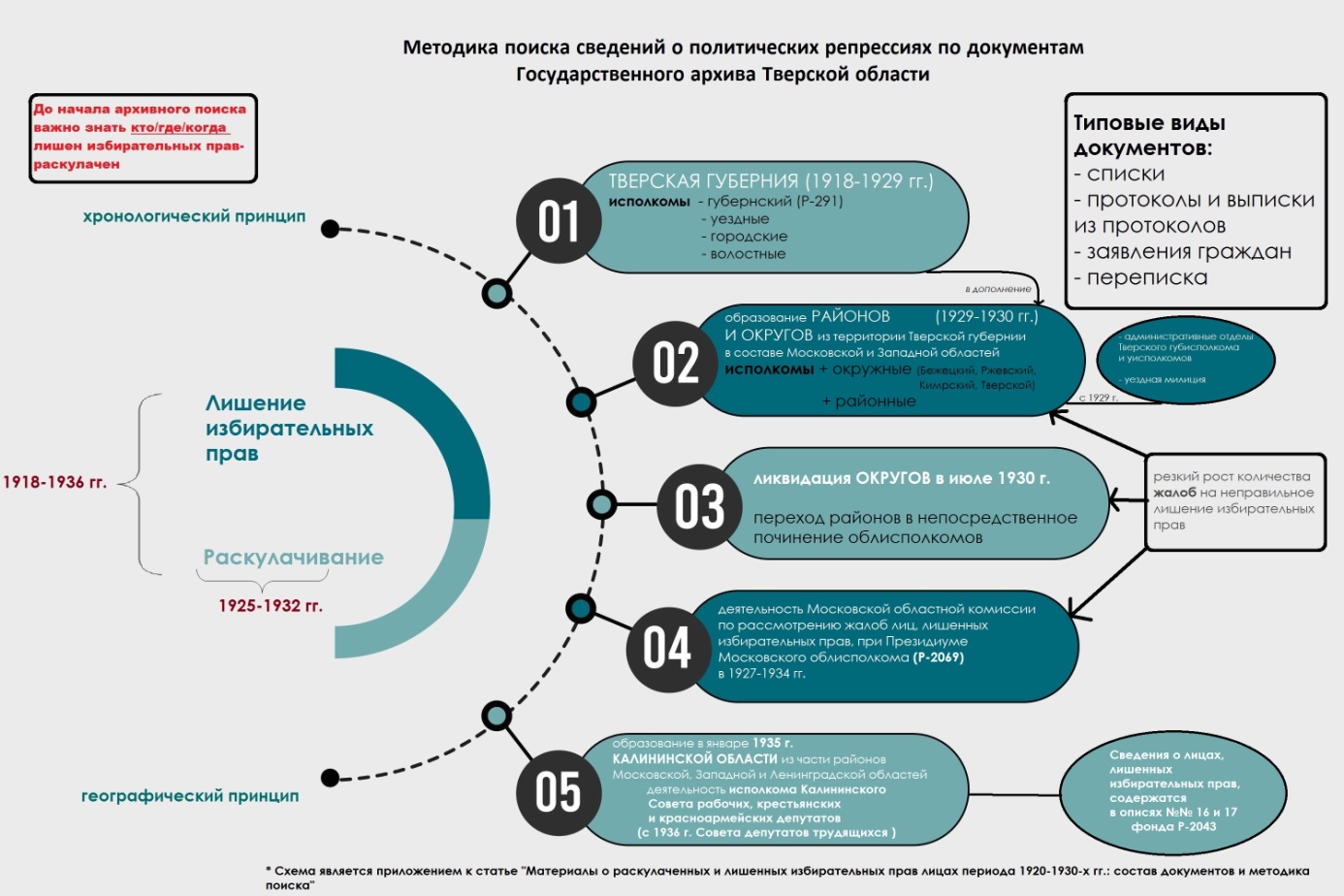 Список литературы:Федорова Н.А. Лишенцы 1920-х годов: советское сословие отверженных // Журнал исследований социальной политики. Т. 5. № 4. М., 2007. С. 483-496.Фицпатрик Ш. Повседневный сталинизм. Социальная история Советской России в 1930-е гг. М., 2008. 336 с.Саламатова М.С. Советская избирательная система 1918 – 1936 гг.: преемственность и новации // Историко-правовые проблемы: новый ракурс. Курск, 2013, № 6. С. 142-163.Саламатова М.С. Лишение и восстановление в избирательных правах в Советской России (1918-1936 гг.): эволюция правового регулирования // Историко-правовые проблемы: новый ракурс.             № 12. Курск, 2015. С. 117-136.Саламатова М.С. Губернские и уездные избирательные комиссии РСФСР: составы и полномочия (1921-1934 гг.) // Сто лет Уральскому государственному юридическому университету. Т. 1., Екатеринбург, 2019. С. 842-856.Саламатова М.С. Определение круга лиц, лишенных избирательных прав в РСФСР: законодательство и практика реализации (1918-1925 гг.) // Проблемы истории общества, государства и права. Выпуск 7. Новосибирск, 2019. С. 270-286.